Керівнику Всеукраїнськогопроекту «Школа миру»Поповичу Володимиру Васильовичу,генерал-майору запасу,Голові Асоціації миротворців України                                                           від директора школи № 158Назарової Ольги Володимирівни           Адреса школи: вул. Леся Сердюка, 46, м. Харків, 61184Звіт щодо проведення заходуНазва заходу  Збори коштів для допомоги Дем’яненко Валерії Дата проведення березеньКороткий опис заходу та його результати До акції було залучено учнів з метою виховування у дітей людяності, милосердя, співчуття до проблем інших, розвитку почуття необхідності безкорисної допомоги.Кількість учасників (учнів, учителів, батьків) 315Вік учасників заходу 10-15 роківПредставники громадських організації, ЗМІ (якщо є) Фотографії 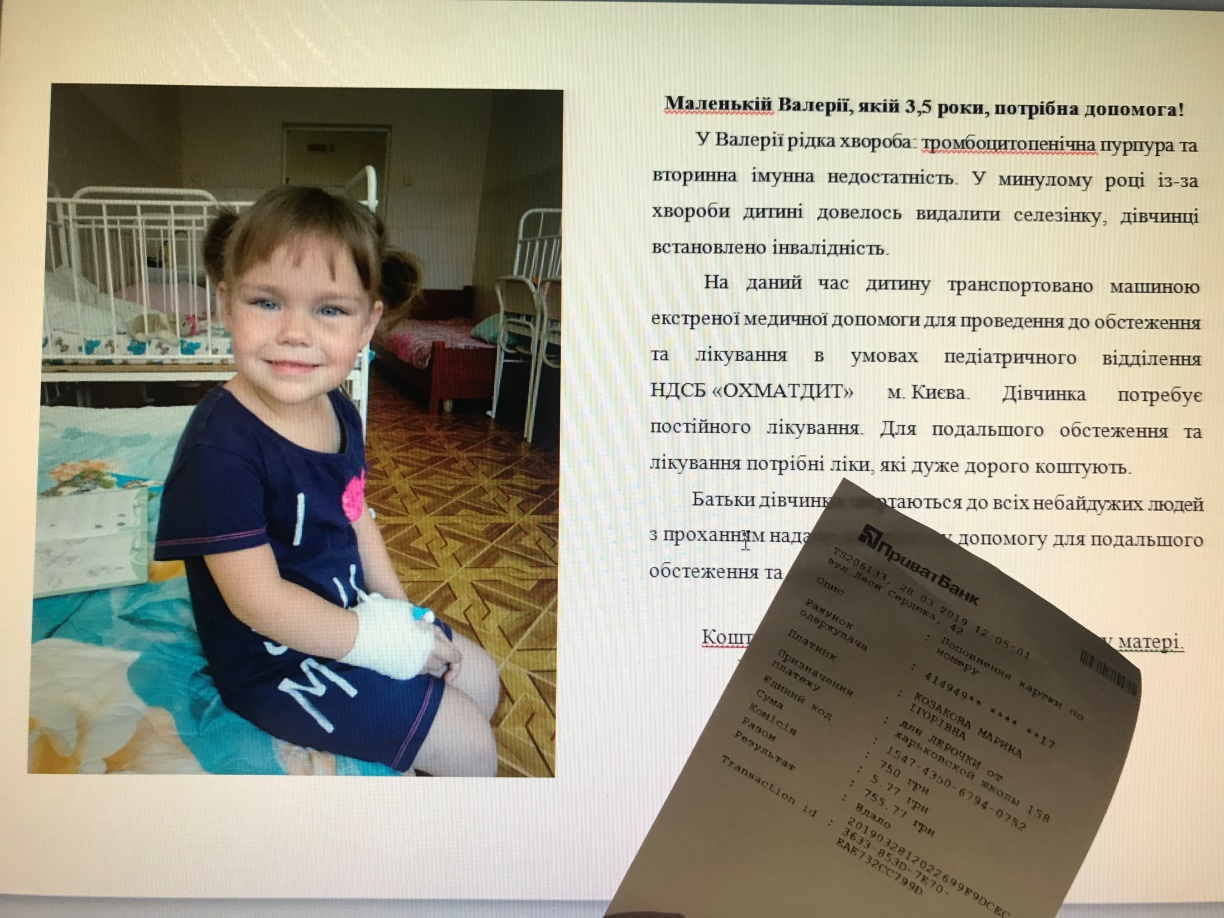 Відповідальний за реалізаціюпроекту у школі                      Козакова Марина Ігорівна, тел.(067)5972289Директор школи                     Назарова Ольга Володимирівна				тел. (057) 7251389, E – mail: sch_158@ukr.net